Witajcie Młodzi Mistrzowie!Doskonale poradziliście sobie z poprzednim Sudoku. Przesyłam Wam trochę trudniejszą wersję. Z pewnością sobie poradzicie z tą matematyczną łamigłówką. Powodzenia!   M. P.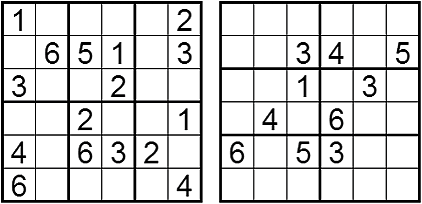 